「讓我們童在一起學情緒」教案表-第八講 編者：IRIS CHEN陳奕臻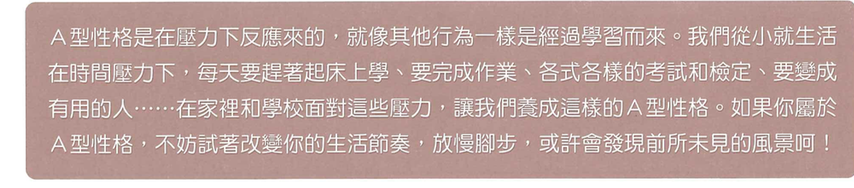 課程名稱我有耐心不會煩課程時間35~40分35~40分課程對象五年級11歲同學五年級11歲同學五年級11歲同學五年級11歲同學課程目的讓孩子學會別讓自己沒耐性以及如何因應他人的沒耐性讓孩子學會別讓自己沒耐性以及如何因應他人的沒耐性讓孩子學會別讓自己沒耐性以及如何因應他人的沒耐性讓孩子學會別讓自己沒耐性以及如何因應他人的沒耐性事前準備靜心音樂(上課前等全班到齊的同時播放)投影片 20分鐘影片https://www.youtube.com/watch?v=ju8rcfWuItk學習單34~36頁靜心音樂(上課前等全班到齊的同時播放)投影片 20分鐘影片https://www.youtube.com/watch?v=ju8rcfWuItk學習單34~36頁靜心音樂(上課前等全班到齊的同時播放)投影片 20分鐘影片https://www.youtube.com/watch?v=ju8rcfWuItk學習單34~36頁靜心音樂(上課前等全班到齊的同時播放)投影片 20分鐘影片https://www.youtube.com/watch?v=ju8rcfWuItk學習單34~36頁項目流程說明流程說明投影片頁數負責省思2分鐘請問同學上次生活實踐情形, 有跟班導領到貼紙的請舉手邀請分享。請問同學上次生活實踐情形, 有跟班導領到貼紙的請舉手邀請分享。p.2晨光媽媽省思5分鐘請同學們完成學習單第34頁上的14個問題，孩子們都填完後再按滑鼠一下若有九個以上則是容易沒耐性的A 型特質請同學們完成學習單第34頁上的14個問題，孩子們都填完後再按滑鼠一下若有九個以上則是容易沒耐性的A 型特質p. 3晨光媽媽影片欣賞7分我們來看看小恐龍本週發生什麼事？播放1’09”~7’41”按暫停,  讓同學們理解通常所謂不耐煩的個性。我們來看看小恐龍本週發生什麼事？播放1’09”~7’41”按暫停,  讓同學們理解通常所謂不耐煩的個性。p. 4晨光媽媽影片欣賞7分如何分辨不耐煩的人？播放13’00”~17’02”復習影片內容之“不耐煩會有的身體反應，情緒反應 對健康的不良影響”如何分辨不耐煩的人？播放13’00”~17’02”復習影片內容之“不耐煩會有的身體反應，情緒反應 對健康的不良影響”p.5晨光媽媽省思3分如何控制不耐煩的個性？問：問自己慢：慢下來少：少做點如何控制不耐煩的個性？問：問自己慢：慢下來少：少做點p.6晨光媽媽影片欣賞5分播放20’’12” ~ 23’00” , 介紹遇到不耐煩的人可以做約定及冷靜播放20’’12” ~ 23’00” , 介紹遇到不耐煩的人可以做約定及冷靜p.7晨光媽媽生活實踐1分提醒孩子們若有練習“我會耐心不會煩”技巧的孩子可以簡單描述在第七頁，下次上EQ課前交過來跟班導領取獎勵貼紙。提醒孩子們若有練習“我會耐心不會煩”技巧的孩子可以簡單描述在第七頁，下次上EQ課前交過來跟班導領取獎勵貼紙。p.8孩子省思10分帶請孩子們完成學習單p 35~36帶請孩子們完成學習單p 35~36p.9班導備註